OBJEDNÁVKAVOZM-2023-003036List č. 1 / 2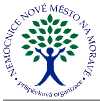 DodavatelNemocnice Nové Město na Moravě, příspěvková organizaceŽďárská 610592 31 Nové Město na MoravěIČO 00842001 DIČ CZ00842001Spisová značkaFresenius Medical Care - ČR, s.r.o.Vokovice, Evropská 423/178160 00 PrahaCZECH REPUBLICIČO 45790884 DIČ CZ45790884Kód spojení dodavateleKontakt na dodavatele:Vyřizuje:	XXXXSchválil:	XXXXCelkem	273 060,40 czkprosím dodat na hemodialýzu děkujiZboží doručit v pracovní dny do 14 hodin.VOZM-2023-003036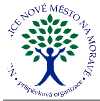 List č. 2 / 2Razítko a podpis dodavateleRazítko a podpis odběrateleKód akceZpůsob dopravyZpůsob úhrady Dodací podmínky Ceny jsou uváděny Datová schránka1S daníy2hrjptPožadované datum dodání Datum vytvoření VytvořilZodpovědná osobaVlastní spojeníPožadované datum dodání Datum vytvoření VytvořilZodpovědná osobaVlastní spojení23.10.2023XXXX23.10.2023XXXXPředmětprosím dodat na hemodialýzu děkujiprosím dodat na hemodialýzu děkujiKód zboží dodavateleNázev zboží dodavateleObjednánoObjednáno SkladováCena zaCena celkemKód zbožíTřídanebezpečnosti	výslednévýsledné MJjednotkuCitrosteril 5l (EN/FR/NL)10,00 ksIIaSet AV ONLINEplus 5008-440,00 ksIIaSet Bibag 5008 650 g240,00 ksIIbElektroda BCM (40 ks)2,00 B-40ksi	80,00 ksnení ZPDialyzátor FX SX 10 (low flux) (20)80,00 ksDialyzátor FX CorDiax 100288,00 ksCAREset R 600852,00 ksIIaSet Bibag 5008 900 g12,00 ksIIbCena celkem bez DPHCena celkem bez DPH225 669,75CZKCelkem DPH47 390,65CZK